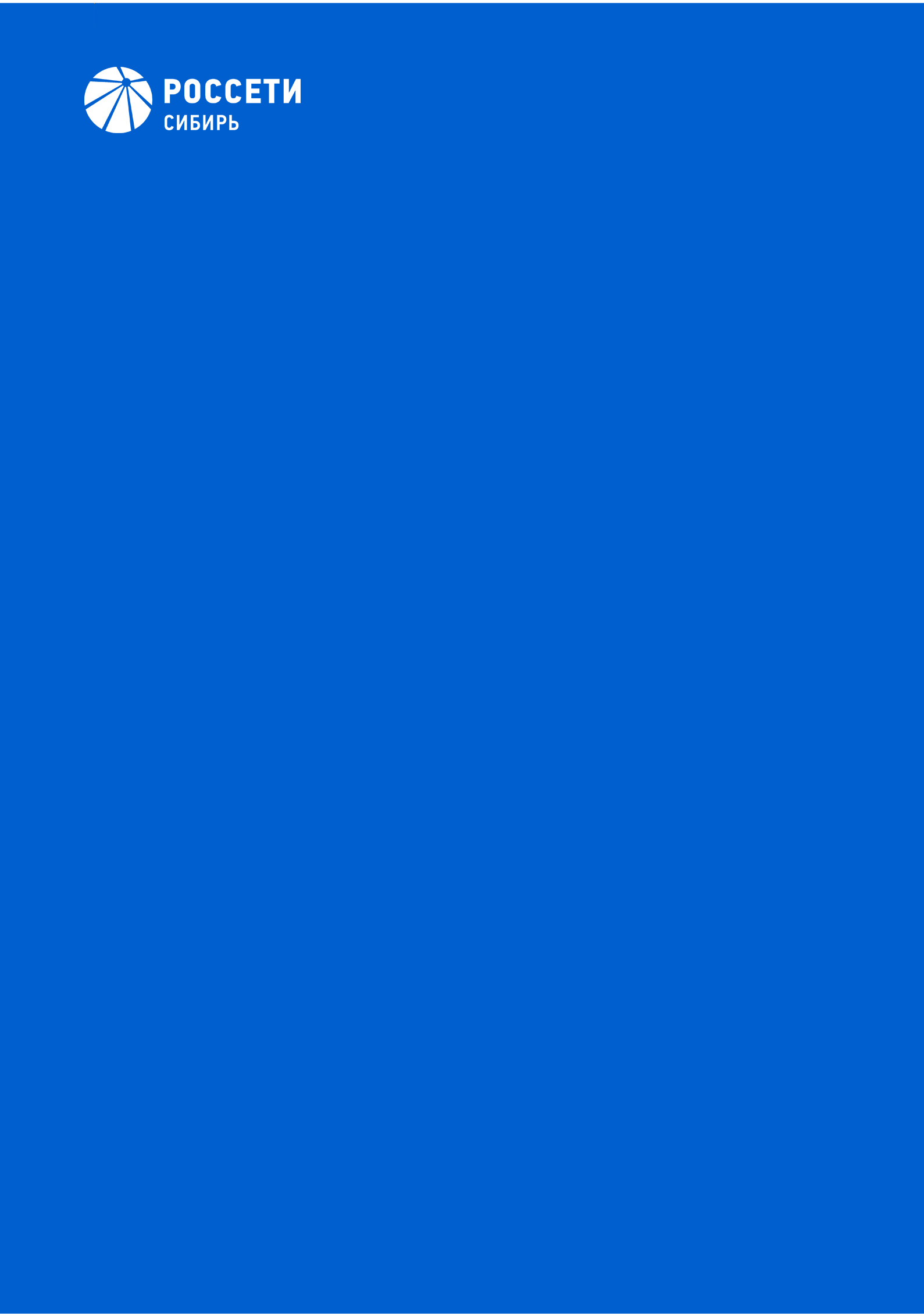 ХакасэнергоПроводит отбор среди  выпускников 9,11-х классов, с целью выделения квот на целевые бюджетные места для поступления  по направлению подготовки: «Электроэнергетика и электротехника» в: -ФГАОУ ВО НИ Томский политехнический университет;-Хакасский технический институт- филиал «Сибирского федерального университета; - ГБПОУ РХ «Техникум коммунального хозяйства и сервиса»;- ГАПОУ РХ «Аграрный техникум» (с. Шира).Более подробную информацию можно получить по телефонам:                        8(3902) 31-23-38			    8(3902) 31-23-57			г. Абакан, ул. Пушкина 74, каб.104     